AFRICA FORUM OF TEACHING REGULATORY AUTHORITIES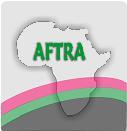 Forum Africain des Autorités de Contrôle de l’Enseignementwww.africateachingauthorities.orgPresident: Rej Briraj (Chief Executive of SACE, South Africa, +27824532971, brijraj.rej@gmail.comCommuniqué THE 8th AFTRA EXECUTIVE BOARD MEETING HELD AT THE SAFARI LODGE AND SPA, LIVINGSTONE ZAMBIA, 23-27 NOVEMBER 2015PREAMBLEThe Executive Board of the Africa Forum for Teaching Regulatory Authorities (AFTRA) held its 8th meeting at the David Livingstone Safari and Spa Resort, Livingstone Zambia 23-27 November 2015. The meeting was hosted by the Teaching Council of Zambia.All members present at the meeting took turns introducing themselves. The following countries attended: Namibia, South Africa, Lesotho, Nigeria, Zambia, Botswana and Tanzania .Apologies were received from: Kenya, Swaziland, Ghana and Zimbabwe.The President of AFTRA and Chief Executive Officer of the South African Council for Educators (SACE), Mr. Rej Brijraj presided.The purpose of the meeting was amongst others to deal with the implementation of the decisions of the Round table and Conference that took place in Namibia, June 2015.OPENING SPEECHES2.1. AFTRA PRESIDENTThe President applauded the Teaching Council of Zambia (TCZ) for hosting the AFTRA board meeting and agreeing to host the 2016 Conference and round table.He welcomed all delegates and wished them well in the meetingHe expressed gratitude to the Zambian government and people for supporting South Africa during the years of struggle against apartheid.He also expressed appreciation from the teachers in South Africa.He appreciated the role played by the Zambian former President Dr. K.K. Kaunda a former teacher.He applauded the role played by the Executive Director, Prof. Steve in building AFTRA and also the TRCN for hosting the first AFTRA meeting.The President also referred the Board meeting to the aims of AFTRA with emphasis on professionalizing teaching. He finally emphasized on the sacred mission of AFTRA which is to empower teachers for the holistic development of learners.TECHNICAL SESSIONA set of minutes and communique relating to the Executive board meeting of the 24-25 March 2015, the 6th round table meeting of the 12 June 2015 and the conference session of the 08-13 June 2015 were presented to the meeting and corrections were effected.The Executive Director, Prof Steve presented an analysis and review of the previous conference which highlighted the good role played by NANTU in hosting the conference in 2015 and also highlighted some of the challenges that had a negative impact on the success of the conference which included amongst others the Ebola outbreak and challenges relating to visas.The meeting engaged vigorously on matters as outlined in the programme which dealt with AFTRA Constitution and also the establishment of specialist committees and addressing the funding issues.The board meeting was also addressed by Mrs. Christine Mayondi the Director for Early Childhood Education in Zambia who expressed appreciation to AFTRA for resolving to have her country to host its activities. She emphasized the importance of countries to belong to both African and global bodies to effect the sustainable developmental goals. She also emphasized the important task of regulatory bodies and commended AFTRA for all its efforts.The Executive Directors then presented proposals on the establishment of subcommittees, the funding proposals, and Announcement of the 2016 Conference and roundtable.RESOLUTIONSMinutes of the Executive board meeting of the 24-25 March 2015 was adopted.Minutes of the round table were deferred to the next meeting of the round table.The President to follow up on all the countries that are no longer availing themselves for AFTRA activities.The Executive Director – Administration and the secretariat to attend to the AFTRA website urgently.AFTRA to change from being the “Forum” to a “Federation” in line with the IFTRA processes.Ministry of education added as part of the full membership of AFTRA.Members of AFTRA, both full and associate will have full participatory rights however only full members of AFTRA shall have voting powers.Leadership of AFTRA would include the President, Secretary -General, organizer, Executive Directors administration and academic, eight member organizations amongst whom shall be conveners of specialist sub-committees.The next round table to clarify the roles of Executive Board members’, term of office and the honoring of individual members or stakeholders for the role they have played in AFTRA.AFTRA headquarters to remain in Nigeria. Nigeria to state their position on hosting AFTRA headquarters.The strategic planning responsibilities to remain in the Presidency and the Executive board.AFTRA specialized sub-committee conveners confirmed as followsResearch and publications : Zambia(convener) and LesothoAdvocacy and Communication: Botswana (convener) South AfricaInternational liaison : Nigeria (convener) and KenyaResources and finances : Tanzania assisted by NamibiaIt was resolved that AFTRA funding and levies be adopted as follows and that these are payable annually Full membership			: $4000Associate membership		: $2000Conference registration		: $300Paper publication fee 			: $50In preparation for the AFTRA conference key speakers needs to be identified and a thorough selection of papers to be presented.As part of mobilizing all African states to participate in AFTRA engagements the Executive board needs to undertaken to resolve whatever challenges that emerge.The meeting adopted the announcement for the conference in 2016.The roles and responsibilities for the organization of the conference and round table were also adopted.The next board meeting to finalize the draft constitution including roles and functions of board members.